ПРОЕКТ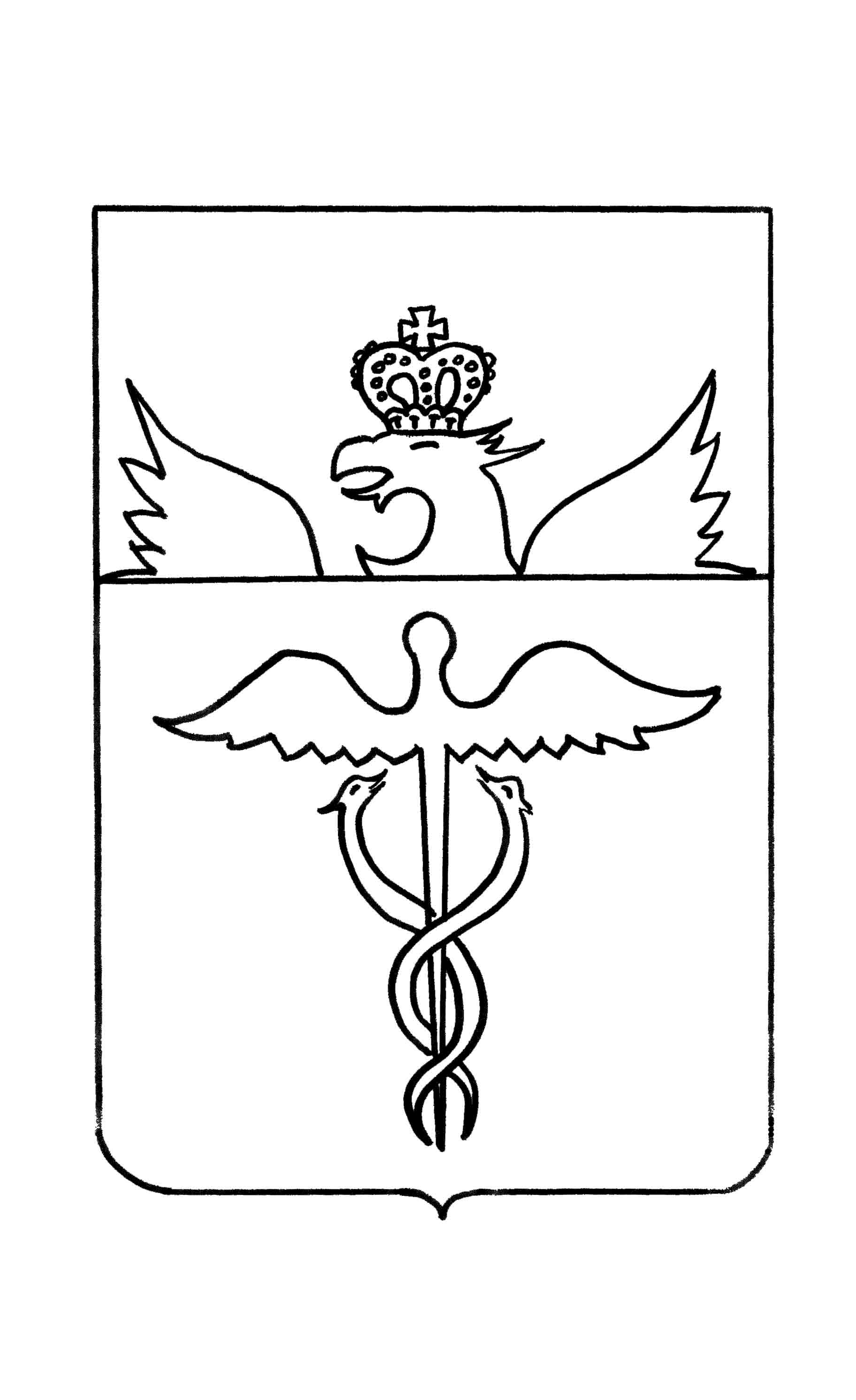 Администрация Гвазденского сельского поселенияБутурлиновского муниципального районаВоронежской областиПОСТАНОВЛЕНИЕот           №  с. Гвазда            В соответствии с Федеральным законом от 06.10.2003 г. № 131-ФЗ «Об общих принципах организации местного самоуправления в Российской Федерации», Уставом Гвазденского сельского поселения, постановлением администрации Гвазденского сельского поселения  от 11.10.2013 г. №  93 «Об утверждении порядка разработки, реализации   и оценки эффективности  муниципальных программ Гвазденского сельского поселения Бутурлиновского муниципального района Воронежской области», администрация Гвазденского сельского поселенияПОСТАНОВЛЯЕТ:       1. Внести в постановление администрации Гвазденского сельского поселения  Бутурлиновского муниципального района Воронежской области от 16.08.2018 г. № 38 «Об  утверждении муниципальной  программы   Гвазденского сельского поселения  Бутурлиновского муниципального района Воронежской области «Социально-экономического развития Гвазденского сельского поселения» следующие изменения:1.1. Строки «Объемы и источники финансирования муниципальной программы» изложить в следующей редакции:1.2. Раздел 4 программы «Финансовое обеспечение реализации муниципальной программы» изложить в следующей редакции:4. Финансовое обеспечение реализации муниципальной программы.Финансовые ресурсы, необходимые для реализации подпрограммы в 2018-2024 годах, соответствуют объемам бюджетных ассигнований, предусмотренным бюджетом Гвазденского сельского поселения Бутурлиновского муниципального района Воронежской области на соответствующий период.Программа финансируется за счет бюджета Гвазденского сельского поселения и средств областного бюджета.      Объем бюджетных ассигнований на реализацию программы из средств бюджета поселения составляет – 27066,05  тыс. руб., средства областного бюджета – 31022,24 тыс. руб.       Объем бюджетных ассигнований на реализацию муниципальной  программы по годам составляет (тыс. руб.):1.3. В паспорте подпрограммы 1 «Предупреждение и ликвидация последствий чрезвычайных ситуаций и стихийных бедствий, гражданская оборона, обеспечение первичных мер пожарной безопасности на территории Гвазденского сельского поселения» строки «Объемы и источники финансирования подпрограммы муниципальной программы» заменить строками следующего содержания:1.4. Раздел 4 подпрограммы «Финансовое обеспечение подпрограммы» изложить в следующей редакции:4. Финансовое обеспечение подпрограммы.Финансовые ресурсы, необходимые для реализации подпрограммы в 2018-2024 годах, соответствуют объемам бюджетных ассигнований, предусмотренным бюджетом Гвазденского сельского поселения Бутурлиновского муниципального района Воронежской области на соответствующий период.Реализация подпрограммы осуществляется за счет средств бюджета Гвазденского сельского поселения и средств областного бюджета.      Объем бюджетных ассигнований на реализацию подпрограммы из средств бюджета поселения составляет – 943,98 тыс. руб., из средств областного бюджета –9,50 тыс. руб.     Объем бюджетных ассигнований на реализацию подпрограммы по годам составляет 953,48 (тыс. руб.):2018 год -  100,76 тыс. рублей2019 год  - 106,23 тыс. рублей2020 год  - 131,53 тыс. рублей 2021 год -  194,94 тыс. рублей2022 год -  200,02 тыс. рублей2023 год  - 100,00 тыс. рублейгод – 120,00 тыс. рублей1.5. В  паспорте подпрограммы 2 «Организация благоустройства в границах территории Гвазденского сельского поселения» строки «Объемы и источники финансирования подпрограммы муниципальной программы» заменить строками следующего содержания:1.6.Таблицу к разделу 3 «Характеристика основных мероприятий подпрограммы» изложить в следующей редакции:1.7. Раздел 4 «Финансовое обеспечение подпрограммы» изложить в следующей редакции:4. Финансовое обеспечение подпрограммы.    Финансовые ресурсы, необходимые для реализации подпрограммы в 2018-2024 годах, соответствуют объемам бюджетных ассигнований, предусмотренным бюджетом Гвазденского сельского поселения Бутурлиновского муниципального района Воронежской области на соответствующий период.Реализация подпрограммы осуществляется за счет средств бюджета Гвазденского сельского поселения.Объем бюджетных ассигнований на реализацию подпрограммы из средств бюджета поселения составляет – 3691,94 тыс. рублей, средства областного бюджета – 4115,57 тыс. руб.   Объем бюджетных ассигнований на реализацию подпрограммы по годам составляет (тыс. руб.):2018 год — 612,61 тыс. рублей2019 год — 597,78 тыс. рублей2020 год  –  1285,52 тыс. рублей2021 год — 661,05 тыс. рублей2022 год — 1757,27 тыс. рублей2023 год — 385,14 тыс. рублейгод  –  2508,14 тыс. рублей1.8. В паспорте подпрограммы 3 «Социальная политика Гвазденского сельского поселения» строки «Объемы и источники финансирования подпрограммы муниципальной программы» заменить строками следующего содержания:1.9. Раздел 3 «Характеристика основных мероприятий подпрограммы» изложить в следующей редакции:3. Характеристика основных мероприятий подпрограммы.Основные мероприятия для выполнения поставленных задач в ходе реализации  подпрограммы   (тыс. рублей)1.10. Раздел 4 «Финансовое обеспечение подпрограммы» изложить в следующей редакции: 4. Финансовое обеспечение подпрограммыФинансовые ресурсы, необходимые для реализации подпрограммы в 2018-2024 годах, соответствуют объемам бюджетных ассигнований, предусмотренным бюджетом Гвазденского сельского поселения Бутурлиновского муниципального района Воронежской области на соответствующий период.Реализация подпрограммы осуществляется за счет средств бюджета Гвазденского сельского поселения.Объем бюджетных ассигнований на реализацию подпрограммы из средств бюджета поселения составляет – 1897,33 тыс. рублей.Объем бюджетных ассигнований на реализацию подпрограммы по годам составляет (тыс. руб.):2018 год — 250,62 тыс. рублей2019 год — 239,26 тыс. рублей2020 год –   248,37 тыс. рублей2021год —  291,73 тыс. рублей2022 год — 314,35 тыс. рублей2023 год — 275,00 тыс. рублей         2024 год –   278,00 тыс. рублей1.11. В паспорте подпрограммы 4 «Развитие национальной экономики Гвазденского сельского поселения» строки «Объемы и источники финансирования подпрограммы муниципальной программы» заменить строками следующего содержания:1.12. Раздел 4 «Финансовое обеспечение подпрограммы» изложить в следующей редакции: 4. Финансовое обеспечение подпрограммыФинансовые ресурсы, необходимые для реализации подпрограммы в 2018-2024 годах, соответствуют объемам бюджетных ассигнований, предусмотренным бюджетом Гвазденского сельского поселения Бутурлиновского муниципального района Воронежской области на соответствующий период.Реализация подпрограммы осуществляется за счет средств бюджета Гвазденского сельского поселения и средств областного бюджета.        Объем бюджетных ассигнований на реализацию подпрограммы составляет – 47182,89 тыс. рублей, из них средства областного бюджета – 26897,17 тыс. руб.Объем бюджетных ассигнований на реализацию подпрограммы по годам составляет (тыс. руб.):2018 год — 1595,82 тыс. рублей2019 год — 3197,23 тыс. рублей2020 год — 2547,12 тыс. рублей2021 год — 8744,49 тыс. рублей2022 год — 6493,77 тыс. рублейгод — 12515,26 тыс. рублей2024 год — 12089,20 тыс. рублей1.13. В паспорте подпрограммы 5 «Санитарно-эпидемиологическое благополучие Гвазденского сельского поселения» строки «Объемы и источники финансирования подпрограммы муниципальной программы» заменить строками следующего содержания:1.14. Раздел 3  «Характеристика основных мероприятий подпрограммы» изложить в следующей редакции:Характеристика основных мероприятий подпрограммы       Эффективность реализации Программы определяется степенью защиты населения  поселения от заноса опасных вирусных массовых заболеваний животных, а в случае распространения заболеваний на немедленную ликвидацию очагов заражения.	Основные мероприятия для выполнения поставленных задач в ходе реализации подпрограммы:Расходы на реализацию основных мероприятий подпрограммы в 2018-2024 г.г. в сумме 247,08 тыс. рублей.1.15. Раздел 4 «Финансовое обеспечение подпрограммы» изложить в следующей редакции:Финансовое обеспечение подпрограммы.           Реализация подпрограммы осуществляется за счет средств бюджета Гвазденского сельского поселения  в 2018-2024 гг. на сумму 247,08 тыс. рублей, в том числе:2018 год – 83,43 тыс.рублей2019 год – 40,93 тыс.рублей2020 год – 53,20 тыс.рублей2021 год – 52,42 тыс.рублей2022 год – 9,10 тыс.рублей2023 год – 5,00 тыс.рублей2024 год – 3,00 тыс.рублейДля реализации мероприятий подпрограммы возможно привлечение финансовых средств из бюджетов других уровней и внебюджетных источников.      2. Опубликовать  настоящее постановление  в   официальном периодическом печатном издании «Вестник муниципальных нормативно-правовых актов Гвазденского сельского поселения Бутурлиновского муниципального района  Воронежской области и иной официальной информации».              3.  Настоящее постановление вступает в   силу с момента опубликования            4. Контроль за выполнением настоящего постановления оставляю за собой.Глава Гвазденского сельского поселения                                   Л.М. Богданова.О внесении изменений в постановление администрации Гвазденского сельского поселения Бутурлиновского муниципального района Воронежской области от 16.08.2018 г. №38 «Об утверждении  муниципальной программы Гвазденского сельского поселения Бутурлиновского района Воронежской области «Социально-экономическое развитие Гвазденского сельского поселения».Объемы и источники финансирования  муниципальной программыПрограмма финансируется за счет средств бюджета Гвазденского сельского поселения и средств областного бюджета. Объем бюджетных ассигнований на реализацию муниципальной программы составляет 58088,29 тыс. руб., в том числе средства областного бюджета – 31022,24  тыс. руб., местного бюджета – 27066,05 тыс.руб. Объем бюджетных ассигнований на реализацию муниципальной  программы по годам составляет (тыс. руб.):ГодВсегоОбластной    бюджетБюджетпоселения20182643,2495,092548,1520194181,43124,07    4057,3620204265,74213,814051,9320219944,634874,445070,1920228774,514510,614263,90202313280,409837,113443,29202414998,3411367,113631,23Объемы и источники финансирования подпрограммы муниципальной программыРеализация подпрограммы осуществляется за счет средств бюджета Гвазденского сельского поселения и средств областного бюджета.Объем бюджетных ассигнований на реализацию подпрограммы составляет  953,48  тыс. руб., из них областные средства – 9,50 тыс. руб.Объем бюджетных ассигнований на реализацию подпрограммы по годам составляет (тыс. руб.):2018 год -  100,76 тыс. рублей2019 год  - 106,23 тыс. рублей2020 год  - 131,53 тыс. рублей2021 год – 194,94 тыс. рублей2022 год – 200,02 тыс. рублей2023 год  - 100,00 тыс. рублейгод  - 120,00 тыс. рублейОбъемы и источники финансирования подпрограммы муниципальной программыРеализация подпрограммы осуществляется за счет средств бюджета Гвазденского сельского поселения.Объем бюджетных ассигнований на реализацию подпрограммы из средств бюджета составляет – 7807,51 тыс. руб., из них областные средства – 4115,57 тыс. руб.Объем бюджетных ассигнований на реализацию подпрограммы по годам составляет (тыс. руб.):2018 год — 612,61 тыс. рублей2019 год — 597,78 тыс. рублей2020 год  –  1285,52 тыс. рублей2021 год — 661,05 тыс. рублей2022 год — 1757,27 тыс. рублейгод — 385,14 тыс. рублейгод  –  2508,14 тыс. рублей                 Наименование мероприятийВсегоГодыГодыГодыГодыГодыГодыГоды                 Наименование мероприятийВсего2018201920202021202220232024Организация уличного освещения3123,70580,29499,21490,37478,91344,64375,14355,14Озеленение сельского поселения0,000,000,000,000,000,000,000,00Организация и содержание мест захоронения1206,240,024,3145,0058,211073,725,000,00Мероприятия по благоустройству сельского поселения1377,5732,3274,26750,15123,93338,915,0053,00Формирование комфортной городской среды2100,000,000,000,000,000,000,002100,00ИТОГО:7807,51612,61597,781285,52661,051757,27385,142508,14Объемы и источники финансирования подпрограммы муниципальной программыРеализация подпрограммы осуществляется за счет средств бюджета Гвазденского сельского поселения.Объем бюджетных ассигнований на реализацию подпрограммы из средств бюджета поселения составляет – 1897,33 тыс. рублей.Объем бюджетных ассигнований на реализацию подпрограммы по годам составляет (тыс. руб.):2018 год — 250,62 тыс. рублей2019 год — 239,26 тыс. рублей2020 год –   248,37 тыс. рублей2021 год — 291,73 тыс. рублей2022 год — 314,35 тыс. рублей2023 год — 275,00 тыс. рублей         2024 год  –  278,00 тыс. рублейНаименование мероприятийВсегов т.ч. по годамв т.ч. по годамв т.ч. по годамв т.ч. по годамв т.ч. по годамв т.ч. по годамв т.ч. по годамНаименование мероприятийВсего2018201920202021202220232024Пенсионное обеспечение муниципальных служащих 1887,33250,62239,26248,37281,73314,35275,00278,00Оказание материальной помощи отдельным категориям граждан 10,00---10,00---ИТОГО:1897,33250,62239,26248,37291,73314,35275,00278,00Объемы и источники финансирования подпрограммы муниципальной программыРеализация подпрограммы осуществляется за счет средств бюджета Гвазденского сельского поселения и средств областного бюджета.Объем бюджетных ассигнований на реализацию подпрограммы составляет 47182,89 тыс. руб., из них средства областного бюджета – 26897,17 тыс. руб.Объем бюджетных ассигнований на реализацию подпрограммы по годам составляет (тыс. руб.):2018 год — 1595,82 тыс. рублей2019 год — 3197,23 тыс. рублей2020 год — 2547,12 тыс. рублей2021 год — 8744,49 тыс. рублей2022 год — 6493,77 тыс. рублейгод— 12515,26 тыс. рублейгод — 12089,20 тыс. рублейОбъемы и источники финансирования  подпрограммыРеализация подпрограммы осуществляется за счет средств бюджета Гвазденского сельского поселения  в 2018 -2024 гг. на сумму 247,08 тыс. рублей, в том числе:2018 год –  83,43 тыс. рублей2019 год  -  40,93 тыс. рублей2020 год  -  53,20 тыс. рублей2021 год  -  52,42 тыс. рублей                       2022 год  -  9,10 тыс. рублей                       2023 год  -  5,00 тыс. рублей                       2024 год –  3,00 тыс. рублейДля реализации мероприятий подпрограммы возможно привлечение финансовых средств из бюджетов других уровней и внебюджетных источников.Наименование мероприятийВсегов т.ч. по годамв т.ч. по годамв т.ч. по годамв т.ч. по годамв т.ч. по годамв т.ч. по годамв т.ч. по годамНаименование мероприятийВсего2018г2019 г2020 г2021г2022г2023г2024гПрофилактическая дезинсекция от летающих насекомых, клещей (акарицидная обработка), от личинок комаров247,0883,4340,9353,2052,429,105,003,00ИТОГО:247,0883,4340,9353,2052,429,105,003,00